Grilles d’évaluation des présentations orales B to B ou Service  Principes généraux de la grille de correction pour l’oral final  Tout document comportant plus de deux fautes d’orthographe , de grammaire ou de syntaxe par diapo est considéré comme comportant une erreur grave Barème :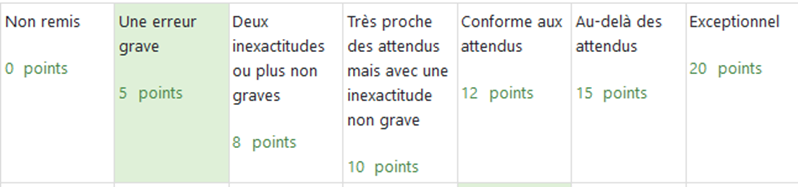 =============================================Grille pour évaluation entre pairs Nom de l’entreprise présentée : ……………………………………………………===========================================================3 OK = 202 OK = 121 OK = 80 OK = 5critères d’évaluationErreurs gravesrespect des 10 minutes(hors Ok)Analyser de façon critique la cible choisie au regard de vos connaissances des spécificités de l'activité en B2B ou de service  Ne faire aucun liens avec les analyses du S3   Pas de description explicite de la cibleconstruire le triangle de référence du positionnement voulu par l’entrepriseErreur sur les pôlesanalyser ce positionnement au regard de vos propres connaissances des spécificités du B2B ou des servicesNe faire aucun lien avec les analyses du S3Sources(hors Ok)Aucunecritères d’évaluationvalidé / non validéObservations = raisons de la validation ou non validationEvaluation du feedback par les enseignantesOk / EGNI / EINPrespect des 10 minutes(hors Ok)Analyser de façon critique la cible choisie au regard de vos connaissances des spécificités de l'activité en B2B ou de serviceeg: ne faire aucun liens avec les analyses du S3 eg : pas de description explicite de la cibleconstruire le triangle de référence du positionnement voulu par l’entrepriseeg  :erreur sur les pôlesanalyser ce positionnement au regard de vos propres connaissances des spécificités du B2B ou des serviceseg  : ne faire aucun lien avec les analyses du S3Sources(hors Ok)eg: aucune 